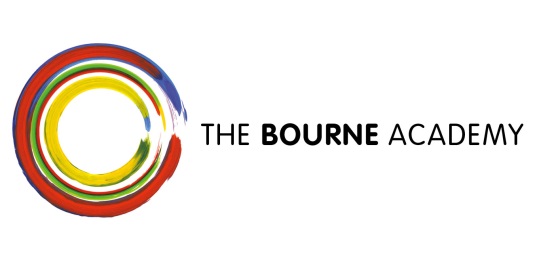 Monday 17 October 2016Dear Parent/CarerRe: Oxford University Visit - 1 November 2016As part of our commitment to stretching our more able students, your son or daughter has been selected to visit Oxford University. This is a fabulous opportunity to have a tour of the colllege and to find out more about entry to Oxbridge Universities. We plan to travel by coach to Oxford University, but as the journey is a lengthy one, we will be departing from the Academy by 7.00am. Our estimated time of return to the Academy will be 7:00pm. Students will be provided with lunch on the day but may require further snacks for the journey.We are asking for a voluntary contribution of £10.00 per student for this visit.  This cost is voluntary but I have to say that unless sufficient monies are collected this could possibly prevent the organisation of similar trips in the future.  This covers travel to and from Oxford University.  Students must wear full Academy uniform and have been asked to sign a code of conduct by Oxford University. I hope you agree that having the opportunity to take part in academic lectures in such a prestigious venue is something that the students will remember for many years and will be an excellent discussion point for 6th Form and university interviews in the future. If you wish your son/daughter to take part in this visit, please complete the reply slip below and return it along with the voluntary contribution of £10.00 by Monday 31 October 2016.  Cheques should be made payable to ‘The Bourne Academy’ and should have your son/daughter’s full name and tutor group written on the reverse.  Please hand in monies to Mrs Turner in the Finance Office.Please can you complete the form below and return it as soon as possible. If you have any further questions or concerns please do not hesitate to contact me on 01202 528554 or by email vicky.woodings@thebourneacademy.com or kelly.franklin@thebourneacademy.comYours sincerelyVicky Woodings					Kelly FranklinHead of Careers, Employability and Enterprise	Head of Sixth FormRE: Oxford University Visit – 1 November 2016Please return to Mrs Woodings or Mrs Franklin as soon as possible.Student Name:………………………………………………………………………..  Tutor group……………………..I give permission for my son or daughter to take part in the visit to Oxford University. My emergency conatct number on the day will be :……………………………………………………………Signed:…………………………………………………………………………    Date:…………………………………………Parent/Carer Name (printed) ………………………………………………………………………………………………